Przyglądnij się obrazkom i  połącz je strzałkami według kolejności zdarzeń.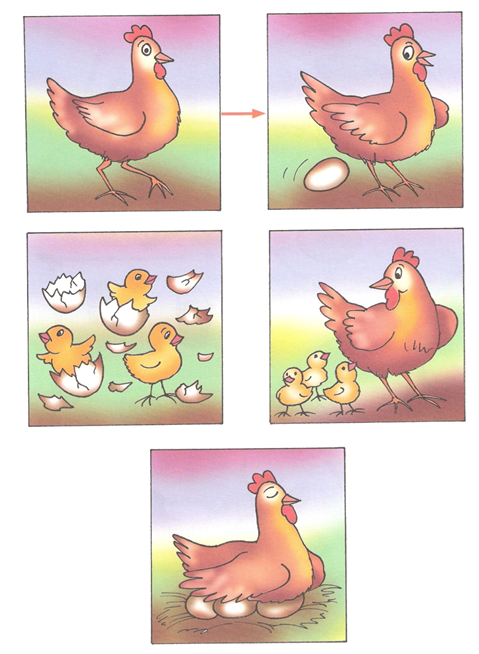 